PREDSEDA NÁRODNEJ RADY SLOVENSKEJ REPUBLIKYČíslo: CRD-1944/2018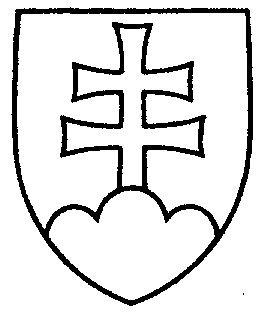 1247ROZHODNUTIEPREDSEDU NÁRODNEJ RADY SLOVENSKEJ REPUBLIKYz 5. novembra 2018o ospravedlnení neúčasti poslancov na 35. schôdzi Národnej rady Slovenskej republiky za mesiac október 2018Na základe písomných žiadostí poslancov Národnej rady Slovenskej republiky
o ospravedlnenie ich neúčasti na 35. schôdzi Národnej rady Slovenskej republiky za mesiac október 2018, po posúdení dôvodov neúčasti poslancov na rokovacích dňoch uvedenej schôdze Národnej rady Slovenskej republiky na základe vyjadrení predsedov poslaneckých klubovv súlade s § 63 ods.  5 zákona Národnej rady Slovenskej republiky 
č. 350/1996 Z. z. o rokovacom poriadku Národnej rady Slovenskej republiky v znení neskorších predpisovo s p r a v e d l ň u j e mneúčasť poslancov Národnej rady Slovenskej republiky na 35. schôdzi Národnej rady Slovenskej republiky za mesiac október 2018ANTAL  Peter		(MOST-HÍD)	dňa 22. 10. 2018ANTOŠOVÁ  Eva		(SNS)	dňa 18. 10. 2018BAGAČKA  Michal		(SMER–SD)	v dňoch 19. - 22. 10. 2018CIGÁNIKOVÁ  Jana		(SaS)	dňa 16. 10. 2018ČAPLOVIČ  Dušan		(SMER-SD)	v dňoch 18. a 19. 10. 2018FECKO  Martin		(OĽANO)	dňa 22. 10. 2018GALIS  Dušan 		(SMER-SD) 	dňa 19. 10. 2018KOTLEBA  Marian		(ĽS Naše Slovensko)	dňa 22. 10. 2018KRUPA  Peter		(ĽS Naše Slovensko)	dňa 22. 10. 2018LUKÁČ  Jozef		(OĽANO)	dňa 22. 10. 2018MACHÁČKOVÁ  Katarína	  -	dňa 22. 10. 2018MAZUREK  Milan		(ĽS Naše Slovensko)	dňa 16. 10. 2018MORA  Ján		(ĽS Naše Slovensko)	dňa 22. 10. 2018ŠEBOVÁ  Zuzana		(SME RODINA)	v dňoch 16. a 17. 10. 2018ŠTARCHOŇ  Peter		(SME RODINA)	dňa 19. 10. 2018UHRÍK  Milan		(ĽS Naše Slovensko)     dňa 22. 10. 2018VAŠEČKA Richard		  -	v dňoch 16. a 17. 10. 2018VöRöS  Péter		(MOST–HÍD)	v dňoch 22. a 23. 10. 2018Andrej   D a n k o   v. r.